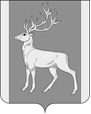 РОССИЙСКАЯ  ФЕДЕРАЦИЯИРКУТСКАЯ  ОБЛАСТЬАДМИНИСТРАЦИЯ МУНИЦИПАЛЬНОГО ОБРАЗОВАНИЯКУЙТУНСКИЙ РАЙОНП О С Т А Н О В Л Е Н И Е14 сентября 2021 г.                                           р.п. Куйтун                                           № 1188- п О создании 	координационного совета по реализации на территории муниципального образования Куйтунский район проекта «Территория без сирот» 	В соответствии с Федеральным законом от 06.10.2003 № 131-ФЗ «Об общих принципах организации местного самоуправления в Российской Федерации», с целью сокращение числа детей оставшихся без попечения родителей (законных представителей) на территории муниципального образования Куйтунский район, руководствуясь статьями 37, 46 Устава муниципального образования Куйтунский район, администрация  муниципального образования Куйтунский районП О С Т А Н О В Л Я Е Т: 		1.  Создать координационный совет по реализации на территории муниципального образования Куйтунский район проекта «Территория без сирот» .2.	Утвердить состав координационного совета по реализации на территории муниципального образования Куйтунский район проекта «Территория без сирот» (приложение 1). 		3.	Организационному отделу управления по правовым вопросам, работе с архивом и кадрами администрации муниципального образования Куйтунский район (Рябикова Т.А.):	- разместить настоящее постановление  в сетевом издании «Официальный сайт муниципального образования Куйтунский район» в информационно - телекоммуникационной сети «Интернет» куйтунскийрайон.рф;      - опубликовать настоящее постановление в газете «Вестник Куйтунского района».		4.	Настоящее постановление вступает в силу со дня его подписания.		5. 	Контроль за исполнением настоящего постановления возложить на заместителя мэра по социальным вопросам администрации муниципального образования Куйтунский район Кравченко О.Э. Мэр муниципального образования Куйтунский район 							                           А.П. МариПриложение 1  к постановлению администрации  муниципального  образования Куйтунский район от 14.09.2021г г. № 1188-п Состав  координационного совета по реализации на территории муниципального образования Куйтунский район проекта «Территория без сирот»	Председатель комиссии:	Кравченко О.Э. - заместитель мэра по социальным вопросам администрации муниципального образования Куйтунский район.	Заместитель председателя комиссии :	Васильева О.Ю. - и.о. начальника отдела опеки и попечительства граждан по Куйтунскому району межрайонного управления министерства социального развития, опеки и попечительства Иркутской области № 5 (по согласованию) .	Секретарь комисси:	Вайцехович О.Ю. - директор областного государственного казенного учреждения социального обслуживания «Центр помощи детям» (по согласованию) .Члены группы: 	Киселева Т.И. -  ведущий аналитик по профилактической работе МКУ «Центр ППИФСОУ КР»;	Солдатенко Н. В. – заместитель заведующего, руководитель Центра психолого - педагогического сопровождения образовательных учреждений;	Зыкова Н.А. - социальный работник ОГБУЗ «Куйтунская районна больница» (по согласованию) ;	Тихонова Л.А. - директор ОГКУ «Центр занятости населения Куйтунского района» (по согласованию);	Кочнева Н.Л. - консультант-ответственный секретарь комиссии по делам несовершеннолетних и защиты их прав в муниципальном образовании Куйтунский район ; 	Шупрунова Т.П. -  директор областного государственного казенного учреждения «Управление социальной защиты населения по Куйтунскому району» (по согласованию);	Главы городского и сельских поселений (по согласованию).